Hieperdepiep!   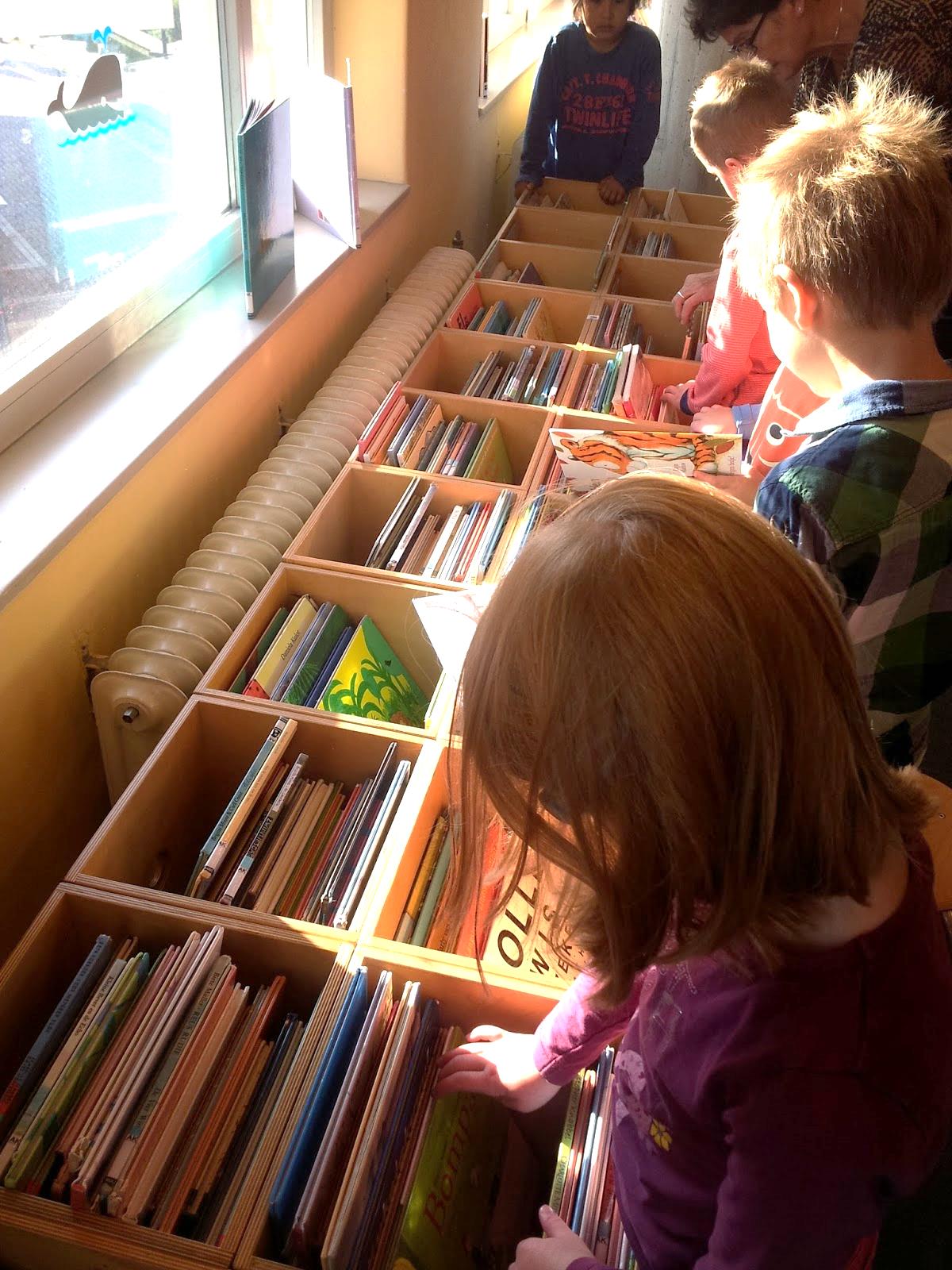 (Henk van der Maten)Lekker lezen in de biebHieperdepiep, hieperdepiep!Boeken vind je in de biebHieperdepiep hoera!Even fietsen naar de biebHieperdepiep, hieperdepiep!Boeken haal je in de biebHieperdepiep hoera!Boeken met plaatjes of met verhalenBoeken met woorden in vreemde talenBoeken over dieren, boeken over dingenOf een boek om uit te zingen!Lekker lezen in de biebHieperdepiep, hieperdepiep!Boeken vind je in de biebHieperdepiep hoera!Even fietsen naar de biebHieperdepiep, hieperdepiep!Boeken haal je in de biebHieperdepiep hoera!Boeken voor jongens of voor meisjesBoeken met liedjes of mooie wijsjesBoeken over beren, boeken over klerenUit elk boek kun je wat leren!Lekker lezen in de biebHieperdepiep, hieperdepiep!Boeken vind je in de biebHieperdepiep hoera!Even fietsen naar de biebHieperdepiep, hieperdepiep!Boeken haal je in de biebHieperdepiep hoera!